          Betreuungsangebot der Johannes-de-Laspée-Schule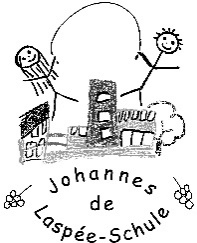 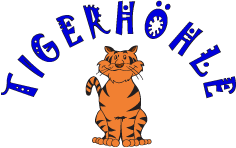         Bitte das gewünschte Angebot ankreuzen		                      Anmeldefrist: 15. FebruarPersönliche Angaben (bitte in Druckschrift ausfüllen)Hiermit gestatte ich das Entfernen von Zecken vom Tigerhöhlen-Personal⃝    ja					⃝    nein		______________________________________________Datum, UnterschriftName, Vorname Kind_________________________________________________________________Name, Vorname Kind_________________________________________________________________Geburtstag__________________________________________________________________________Geburtstag__________________________________________________________________________Allergien____________________________________________________________________________Allergien____________________________________________________________________________Adresse Vertragsnehmer Straße_________________________________________________________Adresse Vertragsnehmer Straße_________________________________________________________Adresse Vertragsnehmer Postleitzahl/Ort_________________________________________________Adresse Vertragsnehmer Postleitzahl/Ort_________________________________________________Name, Vorname Mutter________________________________________________________________Name, Vorname Mutter________________________________________________________________Name, Vorname Vater_________________________________________________________________Name, Vorname Vater_________________________________________________________________Alleinerziehend                     ⃝    ja					⃝    neinAlleinerziehend                     ⃝    ja					⃝    neinTelefon privat________________________________________________________________________Telefon privat________________________________________________________________________Dienstlich (tagsüber)_______________________  Notfallnummer____________________________Telefon mobil________________________________________________________________________Telefon mobil________________________________________________________________________E-Mail-Adresse_______________________________________________________________________E-Mail-Adresse_______________________________________________________________________Empfänger Sozialleistungen               ⃝    ja					⃝    neinEmpfänger Sozialleistungen               ⃝    ja					⃝    neinVertragsnehmer ( bitte alle Erziehungsberechtigte eintragen):Vater__________________________________________________________________Mutter __________________________________________________________________Sonstige __________________________________________________________________Vertragsnehmer ( bitte alle Erziehungsberechtigte eintragen):Vater__________________________________________________________________Mutter __________________________________________________________________Sonstige __________________________________________________________________Bei GT-Anmeldung geben Sie bitte alternativ den Modulwunsch an!Bei GT-Anmeldung geben Sie bitte alternativ den Modulwunsch an!Bei GT-Anmeldung geben Sie bitte alternativ den Modulwunsch an!Bei GT-Anmeldung geben Sie bitte alternativ den Modulwunsch an!BetreuungsangeboteBetreuungsangeboteMonatlicheKostenAnkreuzenGanztagsangebotder SchuleProfil 2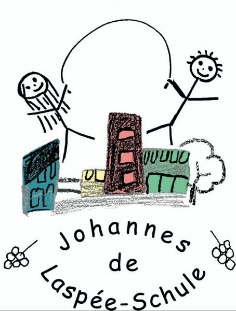 7:00 – 15:30 UhrVerbindlich von Montag bis Donnerstag mit einer Kernzeit von 8:00 bis 15:00 Uhr                       (Busabfahrt 15:19 Uhr)30,00€⃝Ganztagsangebotder SchuleProfil 2  Verbindlich von Montag bis Donnerstag mit einer Kernzeit von 8:00 bis 15:00 Uhr                    zusätzlich Freitags – wahlweise  von 7:00 – 15:00 Uhr35,00€⃝Ganztagsangebotder SchuleProfil 2Gesamt:______________€______________€Angebote desElternvereins„Tigerhöhle“Modul 1: Betreuung von Montag bis Freitag    7:00 – 15:00 UhrNach Bedarf wählbar für mindestens 3 Tage - keine Anwesenheitspflicht:             Modul 1: Betreuung von Montag bis Freitag    7:00 – 15:00 UhrNach Bedarf wählbar für mindestens 3 Tage - keine Anwesenheitspflicht:             Modul 1: Betreuung von Montag bis Freitag    7:00 – 15:00 UhrNach Bedarf wählbar für mindestens 3 Tage - keine Anwesenheitspflicht:             Angebote desElternvereins„Tigerhöhle“                            AngeboteMonatlicheKostenAnkreuzenAngebote desElternvereins„Tigerhöhle“  Gewünschte Tage ankreuzen:  Montag           Dienstag  Mittwoch  Donnerstag  FreitagGesamt:32,50€32,50€32,50€32,50€32,50€⃝⃝⃝⃝⃝__________€Angebote desElternvereins„Tigerhöhle“Modul 2:Verlängerung der Betreuungszeit:  Montag bis Donnerstag bis 16:30 Uhr keine Anwesenheitspflicht  /  auch für Ganztagskinder    Modul 2:Verlängerung der Betreuungszeit:  Montag bis Donnerstag bis 16:30 Uhr keine Anwesenheitspflicht  /  auch für Ganztagskinder    Modul 2:Verlängerung der Betreuungszeit:  Montag bis Donnerstag bis 16:30 Uhr keine Anwesenheitspflicht  /  auch für Ganztagskinder    Angebote desElternvereins„Tigerhöhle“AngeboteMonatlicheKostenAnkreuzenAngebote desElternvereins„Tigerhöhle“  Gewünschte Tage ankreuzen:  Montag           Dienstag  Mittwoch  DonnerstagGesamt:26,00€26,00€26,00€26,00€⃝⃝⃝⃝______________€Mittagessen(GT + TGH)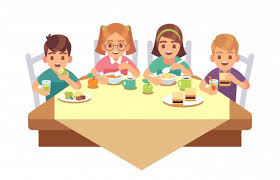 Gewünschte Tage ankreuzen:  Montag  Dienstag  Mittwoch  Donnerstag  FreitagGesamt:15,00€15,00€15,00€15,00€               15,00€⃝⃝⃝⃝⃝______________€     Gesamtkosten:                                                                                                                               __________________€     Gesamtkosten:                                                                                                                               __________________€     Gesamtkosten:                                                                                                                               __________________€     Gesamtkosten:                                                                                                                               __________________€